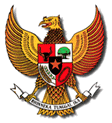 BUPATI JENEPONTOPROVINSI SULAWESI SELATANPERATURAN BUPATI JENEPONTONOMOR           TAHUN 2021TENTANGPERUBAHAN ATAS PERATURAN BUPATI JENEPONTO NOMOR 21 TAHUN 2019 TENTANG RENCANA STRATEGIS PERANGKAT DAERAH TAHUN 2018-2023DENGAN RAHMAT TUHAN YANG MAHA ESABUPATI JENEPONTO,Menimbang 	:	a.	bahwa berdasarkan Surat Edaran Bupati Nomor ….. tentang Pedoman Penyusunan Perubahan Renja Perangkat Daerah, maka Peraturan Bupati Nomor 21 Tahun 2019 tentang Rencana Stategis Perangkat Daerah Tahun 2018 - 2023, perlu diubah dan ditinjau kembali;		b. 	bahwa berdasarkan pertimbangan sebagaimana dimaksud pada huruf a, perlu menetapkan Peraturan Bupati tentang Perubahan Atas Peraturan Bupati Jeneponto Nomor 21 Tahun 2019 tentang Rencana Strategis Perangkat Daerah Tahun 2018-2023.Mengingat 	:	1.	Undang-Undang Nomor 29 Tahun 1959 tentang Pembentukan Daerah-Daerah Tingkat II di Sulawesi (Lembaran Negara Republik Indonesia Tahun 1959 Nomor 74, Tambahan Lembaran Negara Republik Indonesia Nomor 1822);Undang-Undang Nomor 17 Tahun 2003, tentang Keuangan Negara (Lembaran Negara Republik Indonesia Tahun 2013 Nomor 47, Tambahan Lembaran Negara Republik Indonesia Nomor 4286); Undang-Undang Nomor 1 Tahun 2004 tentang Perbendaharaan Negara (Lembaran Negara Republik Indonesia Tahun 2004 Nomor 5, Tambahan Lembaran Negara Republik Indonesia  Nomor 4355); Undang-Undang Nomor 25 Tahun 2004 tentang Sistem Perencanaan Pembangunan Nasional (Lembaran Negara Republik Indonesia Tahun 2004 Nomor 104, Tambahan Lembaran Negara Republik Indonesia  Nomor 4421); Undang-Undang Nomor 17 Tahun 2007 tentang Rencana Pembangunan Jangka Panjang Nasional Tahun 2005-2025 (Lembaran Negara Republik Indonesia Tahun 2007 Nomor 33, Tambahan Lembaran Negara Republik Indonesia Nomor 4700); Undang-Undang Nomor 26 Tahun 2007 tentang Penataan Ruang (Lembaran Negara Republik Indonesia Tahun 2007 Nomor 68, Tambahan Lembaran Negara Republik Indonesia  Nomor 4725); Undang-Undang Nomor 23 Tahun 2014 tentang Pemerintahan Daerah (Lembaran Negara Republik Indonesia Tahun 2014 Nomor 244, Tambahan Lembaran Negara Republik Indonesia Nomor 5587) sebagaimana telah diubah beberapa kali terakhir dengan Undang-Undang Nomor 11 Tahun 2020 tentang Cipta Kerja (Lembaran Negara Republik Indonesia Tahun 2020 Nomor 245, Tambahan Lembaran Negara Republik Indonesia Nomor 6573); Undang-Undang Republik Indonesia Nomor 30 Tahun 2014 tentang Administrasi Pemerintahan (Lembaran Negara Republik Indonesia Tahun 2014 Nomor 292, Tambahan Lembaran Negara Republik Indonesia Nomor 5601) sebagaimana telah diubah dengan Undang-Undang Nomor 11 Tahun 2020 tentang Cipta Kerja (Lembaran Negara Republik Indonesia Tahun 2020 Nomor 245, Tambahan Lembaran Negara Republik Indonesia Nomor 6573); Peraturan Pemerintah Nomor 15 Tahun 2010 tentang Penyelenggaraan Penataan Ruang (Lembaran Negara Republik Indonesia Tahun 2010 Nomor 21); Peraturan Pemerintah Nomor 18 Tahun 2016 tentang Perangkat Daerah (Lembaran Negara Republik Indonesia Tahun 2016 Nomor 114, Tambahan Lembaran Negara Republik Indonesia Nomor 5887) sebagaimana telah diubah dengan Peratutan Pemerintah Nomor 72 Tahun 2019 tentang Perubahan atas Peraturan Pemerintah Nomor 18 Tahun 2016 tentang Perangkat Daerah (Lembaran Negara Republik Indonesia Tahun 2019 Nomor 187, Tambahan Lembaran Negara Republik Indonesia Nomor 6402); Peraturan Pemerintah Nomor 12 Tahun 2017 tentang Pembinaan dan Pengawasan Penyelenggaraan Pemerintahan Daerah (Lembaran Negara Republik Indonesia Tahun 2017 Nomor 73, Tambahan Lembaran Negara Republik Indonesia  Nomor 6041); Peraturan Pemerintah Nomor 2 Tahun 2018 tentang Standar Pelayanan Minimal (Lembaran Negara Republik Indonesia Tahun 2018 Nomor 2, Tambahan Lembaran Negara Republik Indonesia Nomor 6178); Peraturan Pemerintah Nomor 13 Tahun 2019 tentang Laporan dan Evaluasi Penyelenggaran Pemerintahan Daerah (Lembaran Negara Republik Indonesia Tahun 2019 Nomor 52, Tambahan Lembaran Negara Republik Indonesia Nomor 6323); Peraturan Presiden Nomor 59 Tahun 2017 tentang Pelaksanaan Pencapaian Tujuan Pembangunan Berkelanjutan (Lembaran Negara Republik Indonesia Tahun 2017 Nomor 136); Peraturan Presiden Nomor 18 Tahun 2020 tentang Rencana Pembangunan Jangka Menengah Nasional Tahun 2020–2024 (Lembaran Negara Republik Indonesia Tahun 2020 Nomor 10); Peraturan Menteri Dalam Negeri Nomor 86 Tahun 2017 tentang Tata Cara Perencanaan, Pengendalian dan Evaluasi Pembangunan Daerah, Tata Cara Evaluasi Rancangan Peraturan Daerah tentang Rencana Pembangunan Jangka Panjang Daerah dan Rencana Pembangunan Jangka Menengah Daerah, serta Tata Cara Perubahan Rencana Pembangunan Jangka Panjang Daerah, Rencana Pembangunan Jangka Menengah Daerah, dan Rencana Kerja Pemerintah Daerah (Berita Negara Republik Indonesia Tahun 2017 Nomor 1312);Peraturan Menteri Dalam Negeri Nomor 100 Tahun 2018 tentang Penerapan Standar Pelayanan Minimal (Berita Negara Republik Indonesia Tahun 2018 Nomor 1540);Peraturan Menteri Dalam Negeri Nomor 70 Tahun 2019 tentang Sistem Informasi Pembangunan Daerah (Berita Negara Republik Indonesia Tahun 2019 Nomor 1114); Peraturan Menteri Dalam Negeri Nomor 90 Tahun 2019 tentang Klasifikasi, Kodefikasi dan Nomenklatur Perencanaan Pembangunan dan Keuangan Daerah (Berita Negara Republik Indonesia Tahun 2019 Nomor 1447); Peraturan Menteri Dalam Negeri Nomor 77 Tahun 2020 tentang Pedoman Teknis Pengelolaan Keuangan Daerah (Berita Negara Republik Indonesia Tahun 2020 Nomor 1781); Peraturan Menteri Dalam Negeri Nomor 17 Tahun 2021 tentang Pedoman Penyusunan Rencana Kerja Pemerintah Daerah Tahun 2022 (Berita Negara Republik Indonesia Tahun 2021 Nomor 496); Peraturan Daerah Kabupaten Jeneponto Nomor 03 Tahun 2006 Tentang Rencana Pembangunan Jangka Panjang Daerah (RPJPD) Kabupaten Jeneponto Tahun 2006–2026 (Lembaran Daerah Kabupaten Jeneponto Tahun 2006 Nomor 151); Peraturan Daerah Kabupaten Jeneponto Nomor 04 Tahun 2016 tentang Pembentukan dan Susunan Perangkat Daerah (Lembaran Daerah Kabupaten Jeneponto Tahun 2016 Nomor 246); Peraturan Daerah Kabupaten Jeneponto Nomor 1 Tahun 2019 tentang Rencana Pembangunan Jangka Menengah Daerah Tahun 2018-2023 (Lembaran Daerah Kabupaten Jeneponto Tahun 2019 Nomor 283) sebagaimana telah diubah dengan Peraturan Daerah Kabupaten Jeneponto Nomor 8 Tahun 2021 tentang Perubahan Atas Peraturan Daerah Kabupaten Jeneponto Nomor 1 Tahun 2019 tentang Rencana Pembangunan Jangka Menengah Daerah Tahun 2018-2023 (Lembaran Daerah Kabupaten Jeneponto Tahun 2021 Nomor 313); Peraturan Daerah Kabupaten Jeneponto Nomor 7 Tahun 2020 tentang Anggaran Pendapatan dan Belanja Daerah Tahun Anggaran 2021 (Lembaran Daerah Kabupaten Jeneponto Tahun 2020 Nomor 305); Peraturan Bupati Jeneponto Nomor 21 Tahun 2019 tentang Rencana Strategi Perangkat Daerah Tahun 2018-2023 (Berita Daerah Kabupaten Jeneponto Tahun 2021 Nomor 21); Peraturan Bupati Jeneponto Nomor 30 Tahun 2020 tentang Rencana Kerja Perangkat Daerah Tahun 2021 (Berita Daerah Kabupaten Jeneponto Tahun 2021 Nomor 30).MEMUTUSKAN :Menetapkan 	:	Peraturan Bupati Jeneponto tentang Perubahan Atas Peraturan Bupati Jeneponto Nomor 21 Tahun 2019 tentang Rencana Strategis Perangkat Daerah Tahun 2018-2023.  Pasal IBeberapa ketentuan dalam Peraturan Bupati Nomor 21 Tahun 2O19 tentang Rencana Strategis Pemerintah Daerah Tahun 2018-2023 (Berita Daerah Kabupaten Jeneponto Tahun 2019 Nomor 21), diubah sebagai berikut :Ketentuan Pasal 2 diubah, sehingga berbunyi sebagai berikut :Pasal 2Renstra Perangkat Daerah Tahun 2018-2023 merupakan penjabaran dari Perubahan RPJMD Kabupaten Jeneponto Tahun 2018-2023.Renstra Perangkat Daerah sebagaimana dimaksud pada ayat (1) digunakan sebagai pedoman Perangkat Daerah dalam menyusun Renja Perangkat Daerah dan digunakan sebagai bahan penyusunan rancangan RKPD.Ketentuan Pasal 3 diubah, sehingga berbunyi sebagai berikut : Pasal 3Sistematika Penulisan Renstra PD disusun sebagai berikut:BAB I 	: 	PENDAHULUANBAB II 	:	EVALUASI RENCANA KERJA SAMPAI DENGAN TRIWULAN IIBAB III 	:	RENCANA KERJA DAN PENDANAAN PERANGKAT DAERAHBAB IV 	:	PENUTUPKetentuan Pasal 4 diubah, sehingga berbunyi sebagai berikut : Pasal 4Renstra Perangkat Daerah berikut matriknya sebagaimana tercantum dalam Lampiran yang merupakan bagian yang tidak terpisahkan dari Peraturan Bupati ini.Pasal IIPeraturan Bupati ini mulai berlaku pada tanggal diundangkan.Agar setiap orang mengetahuinya, memerintahkan pengundangan Peraturan Bupati ini dengan penempatannya dalam Lembaran Daerah Kabupaten Jeneponto.Ditetapkan di Jenepontopada tanggal		                     2021                             BUPATI JENEPONTO, IKSAN ISKANDARDiundangkan di Jenepontopada tanggal		                     2021SEKRETARIS DAERAH KABUPATEN JENEPONTOMUH. SYAFRUDDIN NURDINBERITA DAERAH KABUPATEN JENEPONTO TAHUN 2021 NOMOR LAMPIRAN PERATURAN BUPATI JENEPONTONOMOR       TAHUN 2021TENTANGPERATURAN BUPATI JENEPONTO TENTANG PERUBAHAN ATAS PERATURAN BUPATI JENEPONTO NOMOR 21 TAHUN 2019 TENTANG RENCANA STRATEGIS PERANGKAT DAERAH TAHUN 2018-2023